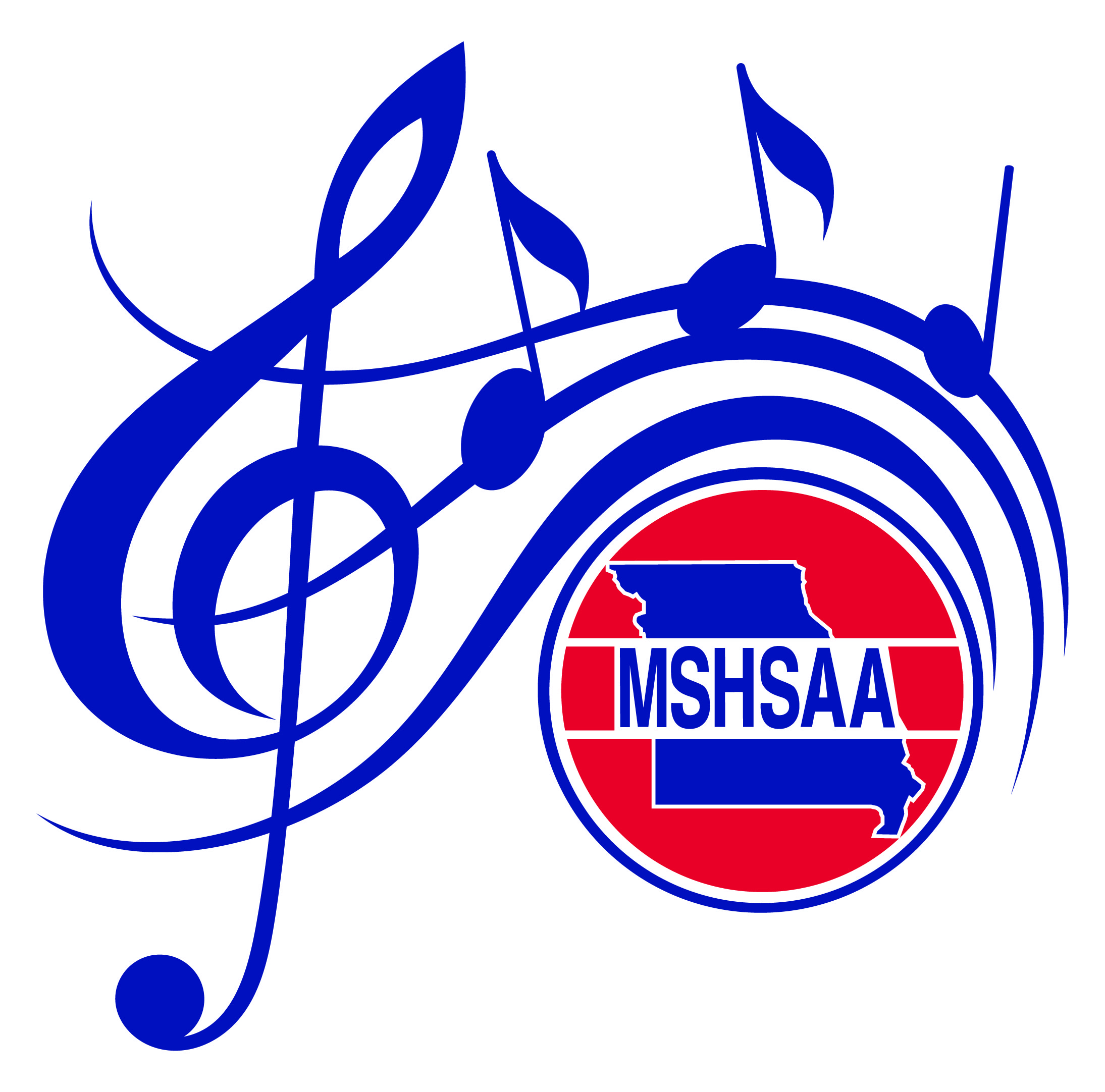 	The MSHSAA will sponsor one music adjudicator training session which will be held in conjunction with the MMEA Conference on Wednesday, January 26, 2022.  If you would like to register for this session, simply complete the registration form below and return to MSHSAA.  This session is open to any music educator at no charge.  In order to be certified to judge at the MSHSAA Festivals, it is a requirement that the attendees have seven years of teaching experience.  Music Educator’s with less than seven years teaching experience are welcome to attend and would likely find the session beneficial.  Again, to register, simply complete and return the registration form below.MSHSAA Music Adjudicator Training Pre-Registration FormRegistration Deadline is January 14, 2022Name:  				Address:  City/State/Zip: 			Home Phone:  Business Phone:  		Cell Phone:  E-Mail Address:  I would like to attend the music adjudicator training session listed below:  Check One:	 Instrumental 				Time:  12:00 – 4:00 p.m.		Location:  Nautical Wheeler		 Vocal		Time:  12:00 – 4:00 p.m.		Location:  Room 63/64Return Completed Form to:Davine Davisc/o MSHSAAP.O. Box 1328Columbia, MO  65205-1328Fax:  573-875-1450Email:  Email@mshsaa.org